Bilan d’activité du G-ECHO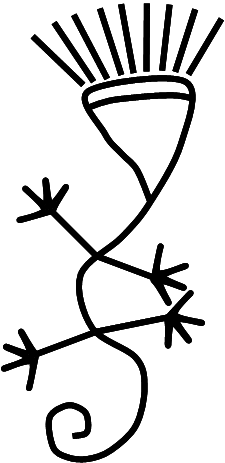 Groupe ECHOgraphie thoracique du pneumologueAnnée 2016Coordonateur : Gilles Mangiapan (CHIC Créteil)Secrétaire : Hervé Le Floch (HIA Percy)Trésorier : Philippe Richard (CHRSO Saint-Omer)Le G-ECHO a été créé en octobre 2013 pour promouvoir l’échographie thoracique du pneumologue et offrir une formation homogène en créant de nouveaux centres de formation dans différentes villes de France. Le groupe comprend actuellement 155 membres répartis dans 13 pays.Promotion de l’échographie thoracique.Nous avons continué à faire des présentations sur l’échographie thoracique en France et à l’étranger. -Présentation au CPLF : 1 session entière proposée par le G-ECHO a eu lieu lors des CPLF 2016 et 2017. Le G-ECHO propose à nouveau une session pour le CPLF 2018. Le G-ECHO a aussi animé un atelier d’échographie thoracique au CPLF 2016 et 2 ateliers au CPLF 2017.-Présentation dans les congrès régionnaux, d’hôpitaux ou de laboratoire à Lille, Ajaccio, Institut Curie (Paris), JPRS de Montpellier, Lyon, Salon de Provence ( Philippe Richard, Sophie Laroumagne, Marie Coudurier, Gilles Mangiapan)-Présentation lors de soirée de formation en partenariat avec les laboratoires ASTRAZENECA, distributeur du CD « atlas d’échographie thoracique » : Sophie Laroumagne  a fait un diaporama pour animer ces soirées disponibles pour les formateurs du G-ECHO afin de faire la promotion dans leur régions. Plusieurs soirées ont déjà eu lieu : Marseille, Nancy, Corbeil.-A l’étranger : Présentations faites dans des congrès au Maroc (Casablanca, Marrakech : Philippe Richard) en Algérie (Alger : Gilles Mangiapan) , au Vietnam ( Hué et Haiphong : Sophie Laroumagne et Gilles Mangiapan)2- Formation à l’échographie thoraciqueLa formation se poursuit : 4 nouveaux centres ont ouverts en 2016. Nous avons actuellement 15 centres de formation à l’échographie thoracique du G-ECHO en France : Saint Omer, Lille,  Rouen,  Amiens/Saint Quentin, Clamart (HIA Percy), Créteil, Brest, Orléans, Nantes, Toulouse, Bordeaux, Marseille, Nîmes (CHU), Chambéry, Strasbourg. Nous prévoyons l’ouverture de 4 nouveaux centres en 2017 : Limoges, Poitiers, Angers, Besançon.En 3 ans, nous avons formés 422 médecins dans nos centres.2016 a vu se concrétiser le projet d’e-learning : Nous avons construit une plateforme permettant un parcours de formation linéaire : une évaluation initiale, une journée de formation, un entrainement de 6 mois puis une validation finale. Ce site, terminé en 2016 a été utilisé pour la première fois pour la formation satellite du CPLF à Marseille. Il est accessible à l‘adresse suivante : formation.gecho.frEn parallèle, nous avons fait une demande de validation DPC qui a été acceptée. Dorénavant, tous les stagiaires peuvent s’inscrire dans tous les centres au titre du DPC.Enfin, la qualité de la formation a permis d’obtenir un « label » SPLF pour notre certificat.Le calendrier des formations est en ligne sur le site de la SPLF mais aussi sur gecho.fr3-Formation des étudiants et des internes : Une formation à l’échographie thoracique est intégrée sous forme de mini-séminaires depuis 2014 dans le DES d’Ile de France.Les centres G-ECHO accueille les internes DES à des tarifs préférentiels (50€). Enfin, tous les centres formateurs assurent la formation de leurs internes qui sortent du service avec un certificat de formation du G-ECHO.Cet enseignement est aussi intégré dans des DU et DIU (Imagerie thoracique, UPMC Paris et technique pneumologique, UPEC Créteil).4 Atelier d’échographie thoracique de la SPLFNous avons modifié l’atelier que nous proposions depuis 2014, en effet il ne peut être considéré comme une journée de formation complète du fait de l’absence d’atelier pratique sur patient en condition réelle. Nous avons donc fait un atelier découverte de l’échographie thoracique permettant une approche plus large par une revue de la littérature et la résolution de cas cliniques. Cet atelier est reconduit en 2017 ( 3 octobre).4- Fonctionnement du groupe.Le groupe se réunit 3 fois par anLors du CPLF : Assemblée générale (2014 à Marseille, 2015 à Lille, 2016 à Lille et 2017 à Marseille) : présentations des actions, élection du bureau.Lors de la Réunion de printemps au Val de Grâce  : construction du programme de formation et programmation des ouvertures de centresRéunion d’hiver lors de l’atelier du CPHG à Orléans: préparation de l’ordre du jour du CPLFCette année, nous avons procéder aux élections pour le renouvellement du bureau lors de la réunion du Groupe au CPLF 2017, qui a réuni une vingtaine de personnes. Le bureau a été reconduit à l’identique : Gilles Mangiapan reste coordonateur, Hervé Le Floch, secrétaire et Philippe Richard trésorier. Hugues Morel devient vice coordonateur.5- Activités ScientifiquesUn des objectifs du groupe est de favoriser les études multicentriques sur l’échographie thoracique. Une étude sur l’apport de l’échographie thoracique dans la prise en charge des pleurésies infectieuses est en cours (Youcef Douadi à Saint Quentin) d’autres sont en préparation, en particulier sur la sémiologie échographique du transplanté pulmonaire (Elise Noel Savina Toulouse) Conclusion et perspective.Le G-ECHO devient un groupe incontournable sur la formation à l’échographie thoracique en France : Cette technique devient une réalité dans de nombreux service de pneumologie. La formation est reconnue pour sa qualité comme en atteste la validation DPC et sa reconnaissance par le conseil scientifique de la SPLF.Le site d’elearning est un outil et une vitrine de notre formationLe renouvellement du bureau permet de multiples perspectives pour les 3 ans à venir : nous avons redistribué les rôles dans 3 commissions de travail afin de mieux coordonner et promouvoir la formation, la recherche et l’ouverture internationale ( ouverture prochaine de Groupe d’échographie thoracique dans des pays francophones tel que le Maroc ou la Tunisie…) .